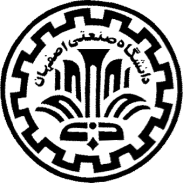 ترم 1ترم 1ترم 1ترم 1نام  درسکد  درسواحدپیش‌نیازریاضی عمومی 119141013-----فیزیک 120101153-----مبانی‌کامپیوتر و برنامه‌سازی17301553-----آشنایی با مهندسی برق17101031-----فارسی26102523-----درس گروه معارف-----2-----تربیت بدنی 13-27101011-----16ترم 4ترم 4ترم 4ترم 4نام  درسکد  درسواحدپیش‌نیاز- (هم‌نیاز)اصول الکترونیک17122364(مدارهای الکتریکی 2) – حداقل 42 واحد گذراندهتجزیه و تحلیل سیگنال‌ها و سیستم‌‌ها17182043(ریاضی مهندسی)  - حداقل 42 واحد گذراندهماشین‌های الکتریکی 117142972مدارهای الکتریکی 2 – (الکترومغناطیس)طراحی سیستم‌های دیجیتال 117322033(اصول الکترونیک)زبان تخصصی برق25103172زبان عمومی فنی مهندسیآز طراحی سیستم‌های دیجیتال 117322041(طراحی سیستم‌های دیجیتال 1)درس گروه معارف-----2-----17ترم 2ترم 2ترم 2ترم 2نام  درسکد  درسواحدپیش‌نیاز- (هم‌نیاز)مدار های‌الکتریکی 117101042(معادلات دیفرانسیل) – (فیزیک 2)ریاضی عمومی  219141023ریاضی عمومی 1فیزیک 220101253فیزیک 1معادلات دیفرانسیل19142513(ریاضی عمومی 2)آز فیزیک الکتریسیته20101261(فیزیک 2)زبان عمومی فنی مهندسی25101113-----آز فیزیک 120101161(فیزیک 1)درس گروه معارف-----2-----18ترم 3ترم 3ترم 3ترم 3نام  درسکد  درسواحدپیش‌نیاز- (هم‌نیاز)مدارهای الکتریکی 217102033مدارهای الکتریکی 1الکترومغناطیس17182173ریاضی عمومی 2 - فیزیک 2ریاضی مهندسی19142523ریاضی عمومی 2 -  معادلات دیفرانسیلاحتمال مهند سی19122963ریاضی عمومی 2آز مدارهای الکتریکی17102011آز فیزیک الکتریسیته - (مدارهای الکتریکی 2)محاسبات عددی19142712ریاضی عمومی 2 -  مبانی برنامه نویسی کامپیوترکارگاه برق24101711-----درس گروه معارف-----2-----تربیت بدنی 24-27101021تربیت‌بدنی 119ترم 5ترم 5ترم 5ترم 5نام  درسکد  درسواحدپیش‌نیاز- (هم‌نیاز)اصول سیستم‌های مخابراتی17183033تجزیه و تحلیل سیگنال‌ها و سیستم‌ها-  احتمال مهندسی –   ریاضی مهندسیتئوری سیستم‌های کنترل خطی17163123تجزیه و تحلیل سیگنال‌ها و سیستم‌ها- مدارهای الکتریکی 2 – ریاضی مهندسیبررسی سیستم‌های انرژی الکتریکی 117143033ماشین‌های الکتریکی 1 – ریاضی مهندسیطراحی سیستم‌های دیجیتال 217323033طراحی سیستم‌های دیجیتال 1اقتصاد و مدیریت صنعتی13104262-----آز ماشین‌های الکتریکی17143041ماشین‌های الکتریکی 1ماشینهای الکتریکی 217143962ماشینهای الکتریکی 1آز الکترونیک 117123011اصول الکترونیک- آز مدارهاي الكتريكيدرس گروه معارف-----2-----20